Change Requestfor the update of an External Code Set used in ISO 20022Origin of the request:A.1 Submitter: The Clearing House A.2 Contact person: Michael Thomas212-612-9205Michael.thomas@theclearinghouse.org  A.3 Sponsors: NoneRelated External Code Set: 3 – Cash Clearing SystemDescription of the change request:The Clearing House is seeking the addition of a new external clearing system code of ‘TCH’ for the Element Clearing System Code representing The Clearing House, LLC’s Real-Time Payments system (RTP) as a clearing system.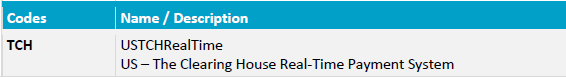 The format of ClearingSystem and ExternalCashClearingSystem1Code under Payments Clearing and Settlement – Maintenance 2016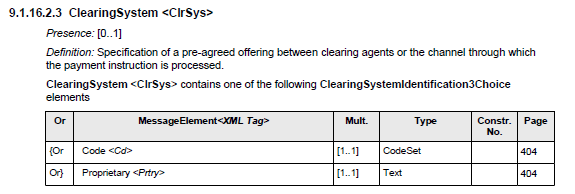 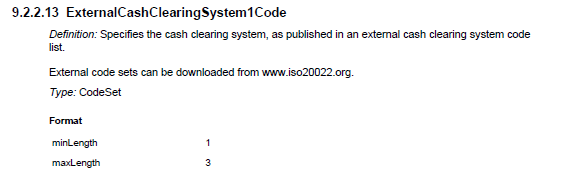 Purpose of the change:The Clearing House is creating a new ISO 20022 based Real-Time Payments system in the US, and needs an ISO 20022 compliant unique identifier to indicate payments that pass through this new infrastructure.  Urgency of the request:The RTP system will be live in Q1 2017, with testing taking place in 2H 2016. Approval of this request is sought for Q3 2016. Business examples: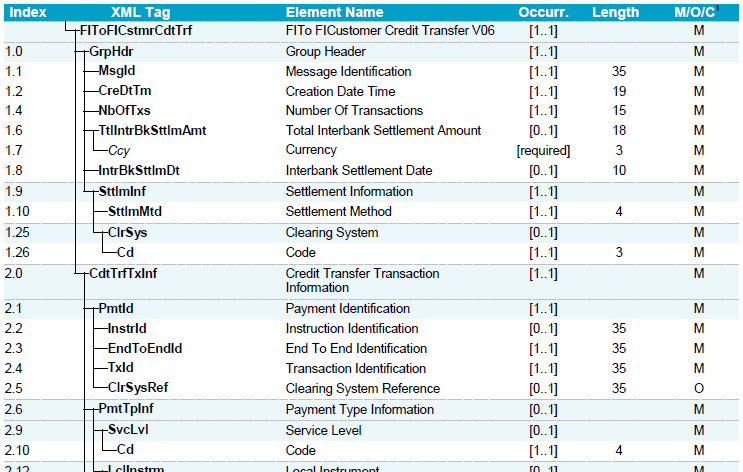 SEG recommendation:Comments:Reason for rejection:AcceptAcceptXTiming- Next possible quarterly release- Next possible quarterly releaseX- Other timing:- Other timing:- Other timing:Reject